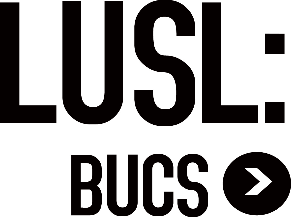 APPLICATION FORM – LUSL It is important that you type or write legibly using black ink when completing the form as it will be photocopied. You may supply additional material if relevant but unfortunately it is not sufficient to only send a copy of your Curriculum Vitae. Receipt of application will be acknowledged only upon receipt of a stamped self-addressed envelope or if requested in email applications. Please supply the details of one referee below. Applications should be returned by email to:Sasha Adamson, Regional Competition Coordinator-  lusl@bucs.org.ukPERSONAL DETAILSRefereeDECLARATIONPost Applied for:   Surname:                                                                                Titles (Mr/Mrs/Miss/Ms/Other) Forename (s):                                                                          Date of Birth:Home Address: University of Study:                                                              Year of Study or Graduation Date:                                                   Mobile no: Email:       Please tick this box to confirm you give your consent to the information in this application form being processed and stored (by means of a computer database or otherwise), for the duration of the recruitment process, and if employed by BUCS, for the duration of your contract of employment and to fulfil the statutory, or recommended, retention periods when you are no longer an employee of British Universities and Colleges Sport.Surname:                                                                                    Titles (Mr/Mrs/Miss/Ms) Forename (s): Role and institution:Tel no:                                                                                       Mobile no: Email:Please state below why, you are interested in applying for the post and indicate how your skill, past achievements, qualifications, experience and personal qualities make you suited for this job and what contribution you would expect to make if appointed. Your experience need not have been gained in paid employment and may include special interests relevant to the post. It is important that you provide evidence of your achievements by giving examples to support your application.  (max 500 words)What change would have the biggest impact on LUSL for the 2021-22 season? (Max 200 words)